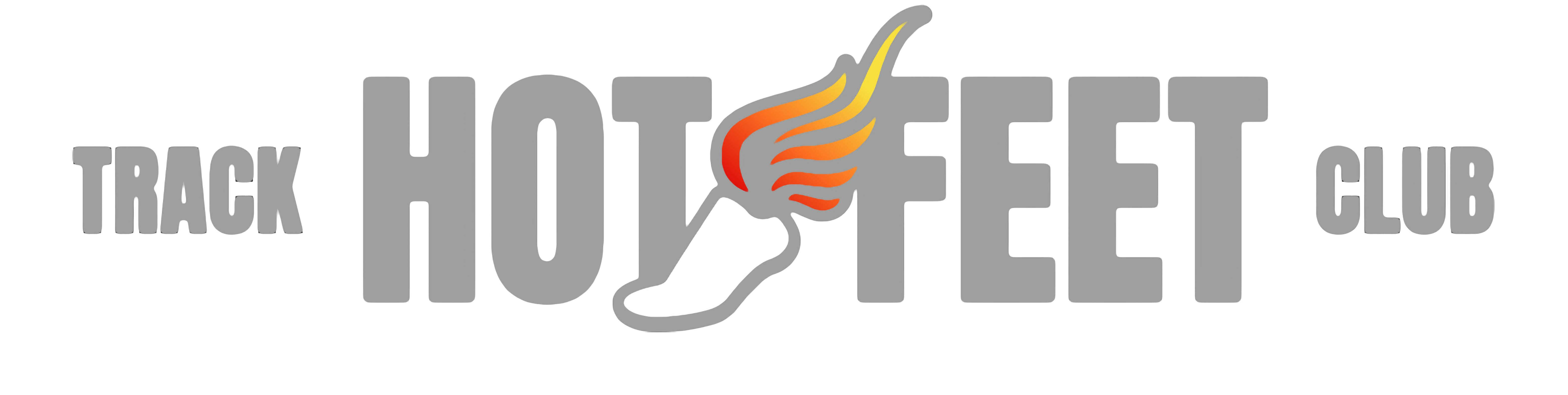 2024 Outdoor Spring/Summer Training and Junior Olympic Team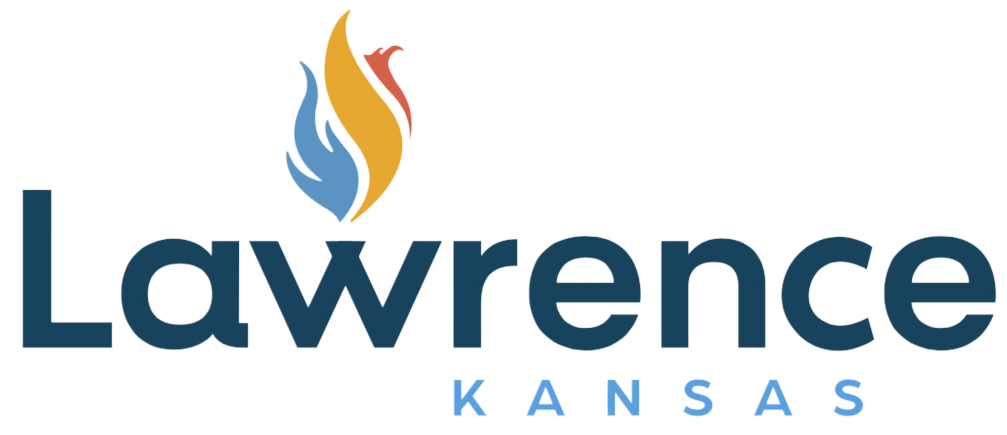   MAY - JUNE - JULYWHAT: Track and Field training (sprint, mid-distance, hurdles, long, triple jump training, shot put, javelin, discus and Multi-Event training) *pole vault or * high jump as of nowWHEN: Tuesday’s and Thursday’s	5:45pm-6:45pm (Year 2012 and Younger) 6:45pm-7:45pm (Years 2011-Older)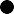 WHERE: Billy Mills Middle School (2734 Louisiana St, Lawrence KS 66046) May 2nd-July 23rdTRAINING COST: $490 - Includes 28 sessions plus our optional off day relay sessions, yoga sessions, off-day pool sessions, Hotworx Sessions, off-day workout plans are available as well as our Hot Feet Nutrition guidance.Hot Feet Junior Olympic Team additional $60 (includes: meet management, registration instructions, team tent set up and tear down, travel for coaches for local meets, ice, fans, medical, spikes, etc) 2024 Uniform will need to be purchased to compete ($80)Outdoor Meets are optional and are usually $20-$25. You will need an AAU membership card $14PAYMENT OPTIONS AVAILABLERegister thru Team Snap at (TeamSnap :: Hot Feet Track Club LLC :: )For more information go to: www.hotfeettc.comCOME JOIN THE JOURNEY!Please contact founder JT Collor via email jtcollor@hotfeettc.com or call/text at 913-710-8301 See you on the track, Coach TYou don’t just wake up faster!